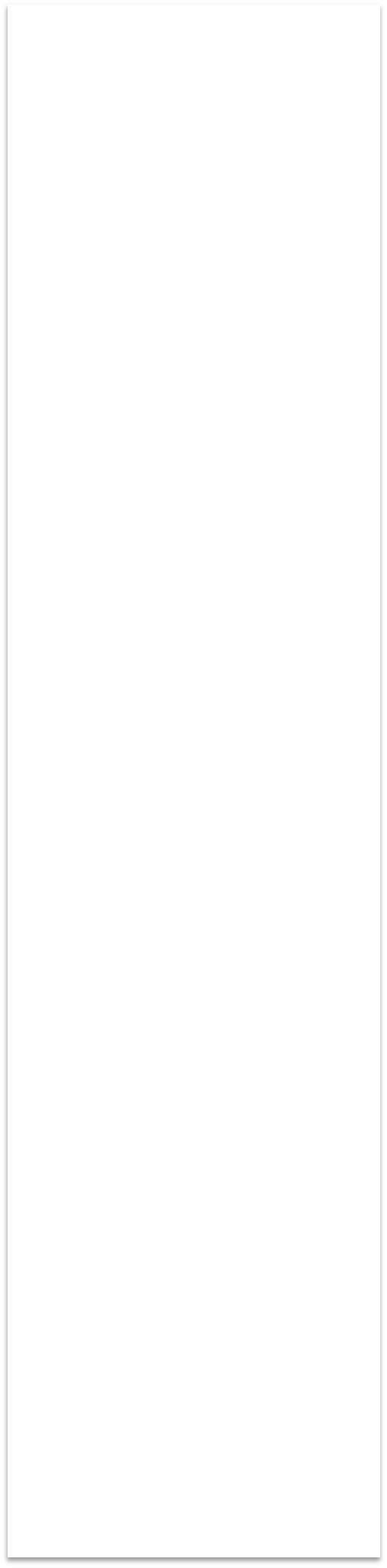 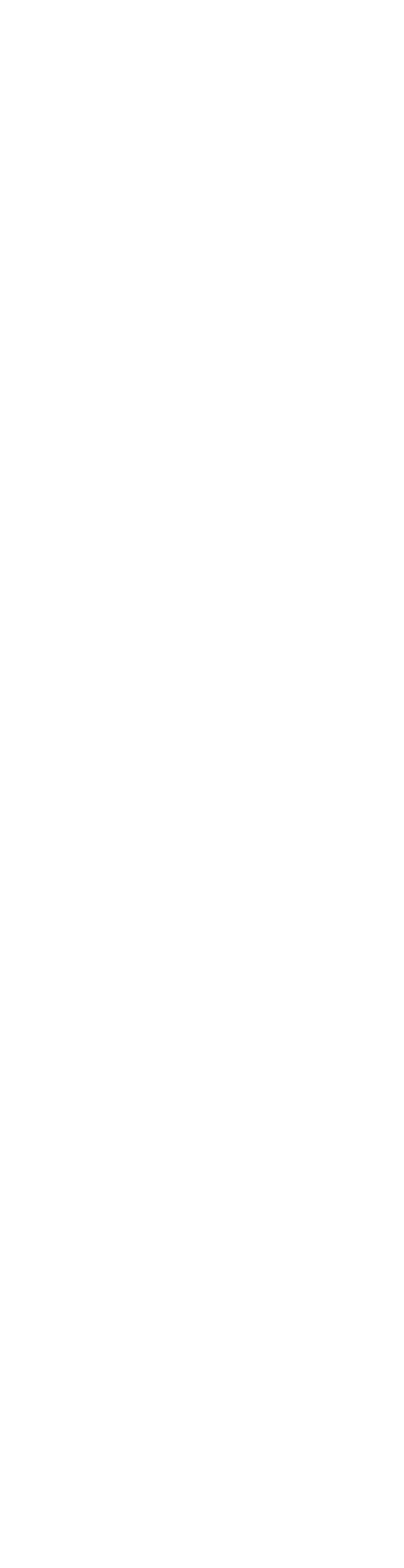 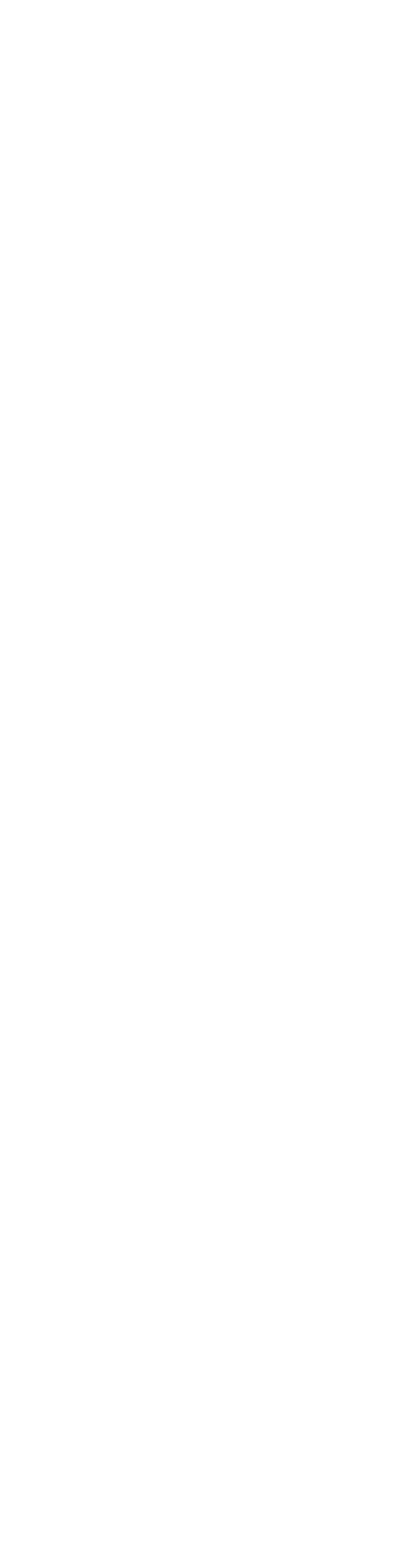 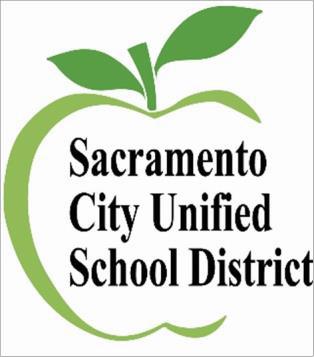 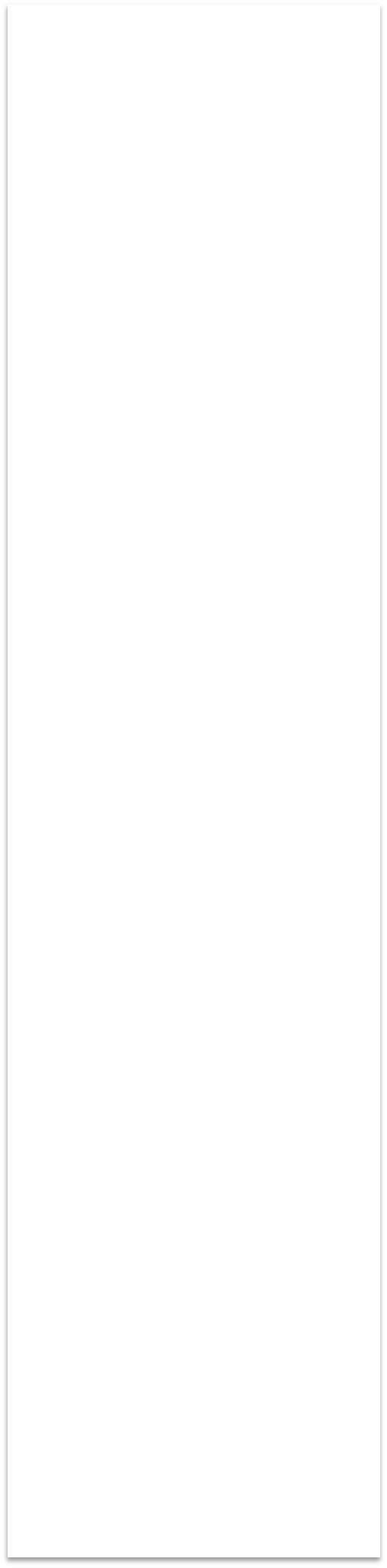 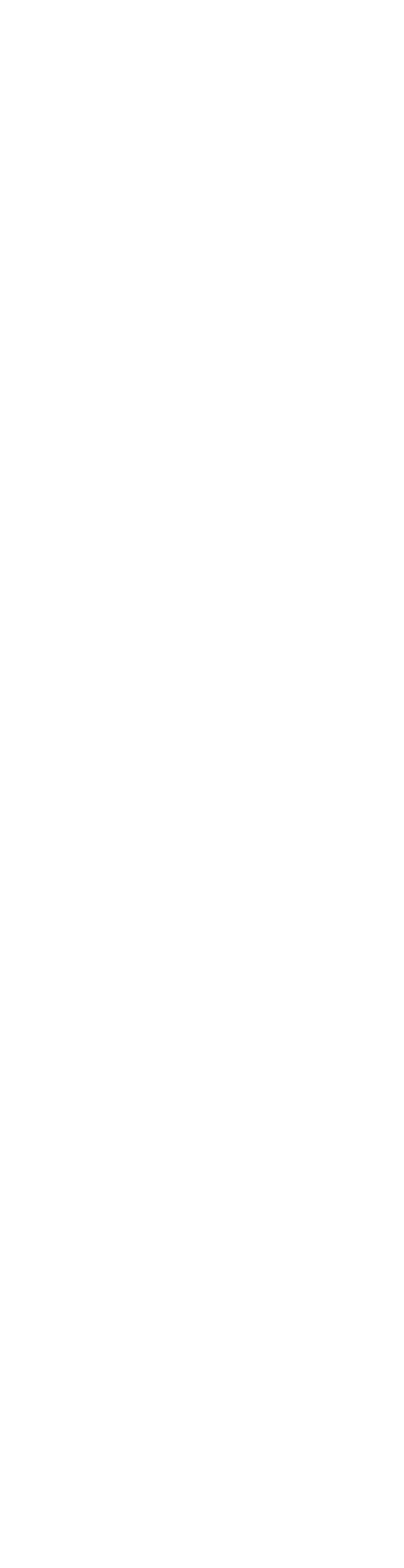 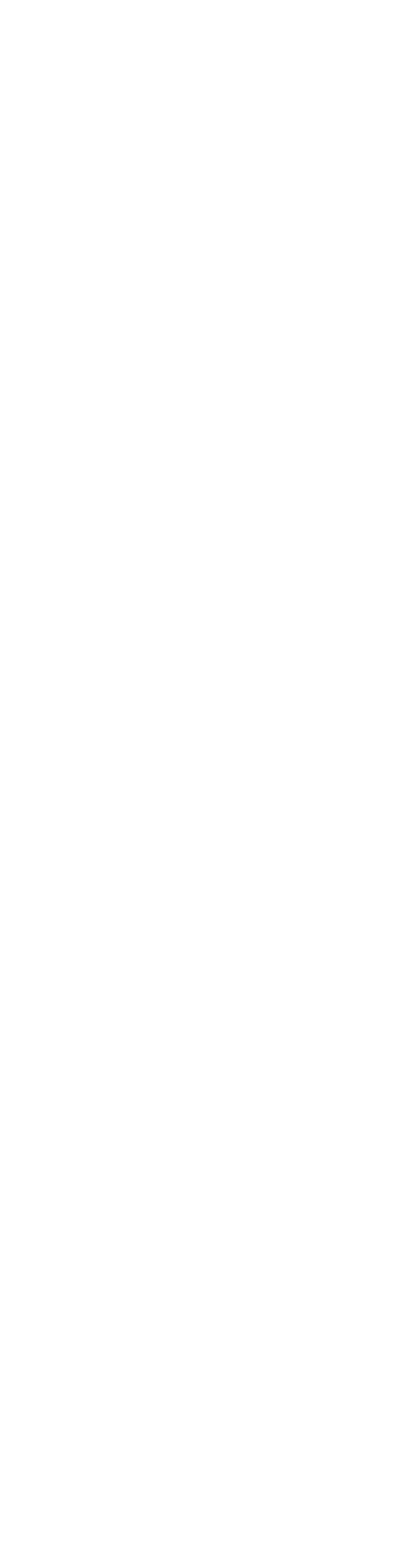 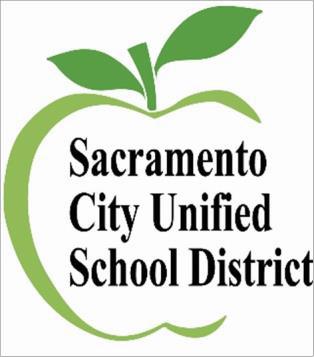 Sacramento City Unified School DistrictMultilingual Literacy Department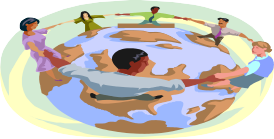 District English Learner Advisory Committee (DELAC)Wednesday, December 09, 20205:30PM-7:30 PM                                                                                                                         https://scusd.zoom.us/j/85617409290                                                                                                                  пароль: DELAC : DELAC                                                                                                                   ПОВЕСТКА ДНЯ                                                                                  •	Приветствие, Представления, Нормы (5 мин. – Президент Llova Ayala)                                                                                   •	Состав Совета и представителей DELAC (5 мин. -Azarel Iniguez, ML)                                                                                    •	Протокол (1 мин. – Кao Lee, ML)                                                                                   •	Единая форма жалобы - (5 мин. – Christina Villegas, HR)                                                                                   •	LCAP - Дополнение к Разделу III (20 мин. – Steven Ramirez-Fong, CP)                                                                                   •	Роли и обязанности DELAC (45 мин, - Graciela Garcia-Torres, SCOE)                                                                                   •	Перерыв (5 мин. - Президент Llova Ayala)                                                                                   •	Устав DELAC (5Совет DELAC)                                                                                   •	мин -Напомнить (15 мин. – Nova Katz, C&I)                                                                                   •	Оценка потребностей DELAC (3 мин. . – Azarel Iniguez, ML)                                                                                   •	Общественное обсуждение (10 мин. - Президент Llova Ayala)                                                                                   •	Закрытие (1 мин. – Президент Llova Ayala)
                                                                                    Следующая встреча DELAC 20 января 2021 г.                                                                 За дополнительной информацией обращайтесь:    Multilingual Literacy (916) 643 -9446